(1) Willem - die Madocke maakte, waar hij dikwijls wakker om was - stoorde zich er zozeer aan dat de verhalen over Reynaert in het Nederlands ongemaakt bleven - die Arnout niet heeft voltooid - dat hij de levensbeschrijving liet zoeken en haar volgens de Franse boeken als volgt in het Nederlands is begonnen. Moge God ons bijstaan! (11) Nu wil ik graag aan dit begin de lomperds en dwazen dringend verzoeken om deze versregels - die aan hen niet besteed zijn - ongecorrigeerd te laten, als zij ergens zijn waar zij ze horen. Teveel lijken ze op de raaf, die altijd even eigenwijs is. Zij verklaren tal van verzen voor leugenachtig, waarover zij niet meer weten dan ik weet over hoe degenen genoemd worden die nu in Babilonië leven. Waren zij verstandig, dan zouden ze ervan afzien.(25) Dat zeg ik niet voor mijzelf. Ik zou niet dichten, als een zekere vrouwe het mij niet verzocht had, die zeer hecht aan hoofs gedrag. Zij verzocht mij om dit verhaal over Reynaert te maken. Terwijl ik de muggenzifters en de lomperds en dwazen hekel, wil ik dat het beluisterd wordt door diegenen die graag eervol handelen en - of ze nu arm of rijk zijn - erop gericht zijn om hoofs te leven, waardoor ze het goed begrijpen. Nu hoort hoe ik hier begin.Van den vos Reynaerdeca. 1275Willem, die vele bouke maecte,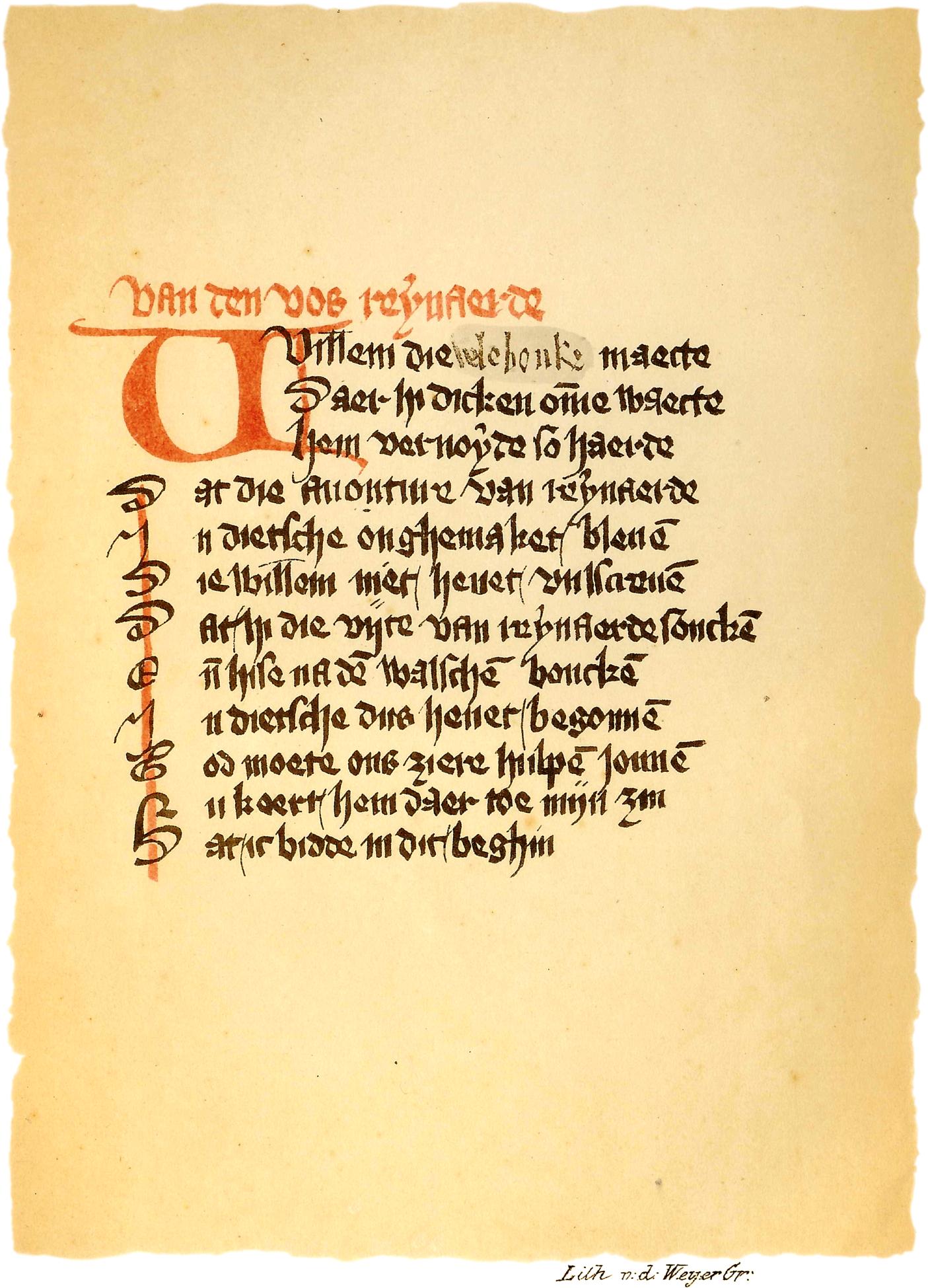 Daer hi dicken omme waecte,Hem vernoyde so haerdeDat die avonture van Reynaerde5 In Dietsche onghemaket bleven- Die Willem niet hevet vulscreven -Dat hi die vijte van Reynaerde souckenEnde hise na den Walschen bouckenIn Dietsche dus hevet begonnen.10 God moete ons ziere hulpen jonnen.Nu keert hem daer toe mijn zinDat ic bidde in dit beghinBeede den dorpren enten doren,Ofte si commen daer si horen15 Dese rijme ende dese woort,Die hem onnutte sijn ghehoort,Dat sise laten onbescaven.Te vele slachten si den raven,Die emmer es al even malsch. 20 Si maken sulke rijme valschDaer si niet meer of ne wetenDan ic doe, hoe datsi heetenDie nu in Babilonien leven.Daden si wel, si soudens begheven.25 Dat en segghic niet dor minen wille:Mijns dichtens ware een ghestille,Ne hads mi eene niet ghebedenDie in groeter hovesschedenGherne keert hare saken.30 Soe bat mi dat ic soude makenDese avontuere van Reynaerde.Al begripic die grongaerdeEnde die dorpren ende die doren, Ic wille dat die ghene horen35 Die gherne pleghen der eerenEnde haren zin daer toe keerenDatsi leven hoofschelike,Sijn si arem, sijn si rike,Diet verstaen met goeden sinne.40 Nu hoert hoe ic hier beghinne!